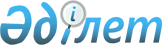 On approval of the Rules for the use of targeted current transfers by regional budgets, budgets of cities of republican significance, the capital for holding festive events dedicated to the 75th anniversary of the Victory in the Great Patriotic War
					
			
			
			Unofficial translation
		
					Resolution of the Government of the Republic of Kazakhstan dated March 16, 2020 № 115.
      Unofficial translation
      In accordance with Article 11, subparagraph 8) of the Law of the Republic of Kazakhstan dated December 4, 2019 "On Republican Budget for 2020-2022," the Government of the Republic of Kazakhstan hereby RESOLVED as follows:
      1. To approve the attached Rules for the use of targeted current transfers by regional budgets, budgets of cities of republican significance, the capital for holding festive events dedicated to the 75th anniversary of the Victory in the Great Patriotic War.
      2. Akims of regions, cities of republican significance, and the capital should ensure targeted use of budget funds and by the end of the year until the 25th of the month following the reporting period, submit a report on direct and final results to the Ministry of Labor and Social Protection of the Population of the Republic of Kazakhstan.
      3. This resolution shall enter into force from January 1, 2020 and be subject to official publication. Rules 
for the use of targeted current transfers by regional budgets, budgets of cities of republican 
significance, the capital for holding festive events dedicated to the 75th anniversary 
of the Victory in the Great Patriotic War
Chapter 1. General provisions
      1. These Rules for the use of targeted current transfers by regional budgets, budgets of cities of republican significance, the capital for holding festive events dedicated to the 75th anniversary of Victory in the Great Patriotic War (hereinafter referred to as the Rules) have been developed in accordance with Article 11, subparagraph 8) of the Law of the Republic of Kazakhstan "On Republican Budget for 2020-2022" and paragraph 2, subparagraph 11) of Resolution of the Government of the Republic of Kazakhstan dated December 6, 2019 No. 908 "On implementation of the Law of the Republic of Kazakhstan" On Republican Budget for 2020-2022".
      2. The Rules shall determine the procedure for using targeted current transfers from the republican budget by regional budgets, budgets of cities of republican significance, the capital for holding festive events dedicated to the 75th anniversary of Victory in the Great Patriotic War (hereinafter referred to as the targeted current transfers) provided for under budget subprogram 130 "Targeted current transfers to regional budgets, budgets of cities of republican significance, capitals for holding festive events dedicated to the 75th anniversary of the Victory in the Second World War" of the republican budget program 027 "Social provision of certain categories of citizens and their support for payments" (hereinafter referred to as the budget program 027).
      3. The Ministry of Labor and Social Protection of the Population of the Republic of Kazakhstan (hereinafter referred to as the Ministry) shall transfer targeted current transfers to regional budgets, budgets of cities of republican significance, the capital on the basis of an individual plan for financing the budget program 027.
      4. Targeted current transfers shall be used to pay for travel, accommodation and meals to veterans of the Great Patriotic War, as well as their accompanying persons, including medical workers sent as part of delegations of regions, cities of republican significance, the capital to participate in festive parades in the cities of Nur-Sultan and Moscow (Russian Federation) dedicated to the 75th anniversary of the Victory in the Great Patriotic War.
      5. The authorized body in the field of social protection of the population of the region, the city of republican significance and the capital (hereinafter referred to as the authorized body) shall provide for targeted current transfers under budget program 084 "Holding events dedicated to the 75th anniversary of the Victory in the Great Patriotic War." The budget program shall bear the expenses referred to in paragraph 4 of these Rules. Chapter 2. 
Procedure for use of targeted current transfers to pay expenses for travel, accommodation 
and meals to veterans of the Great Patriotic War, as well as their accompanying persons, including medical 
workers sent as part of delegations of regions, cities of republican significance, the capital to participate in festive 
parades in the cities of Nur-Sultan and Moscow (Russian Federation) dedicated to the 75th anniversary 
of Victory in the Great Patriotic War
      6. Veterans of the Great Patriotic War, as well as their accompanying persons, including medical workers, sent as part of delegations of regions, cities of republican significance, the capital to participate in festive parades in the cities of Nur-Sultan and Moscow (Russian Federation) dedicated to the 75th anniversary of the Victory in the Great Patriotic War (hereinafter referred to as the participants in delegations) shall be provided for travel documents to travel by rail and/or air to the cities of Nur-Sultan and Moscow (Russian Federation) for the festive parades dedicated to the celebration of the 75th anniversary of the Victory in the Great Patriotic War, as well as the cost of accommodation and meals during the festive parades shall be included.
      7. Akims of regions, cities of republican significance, the capital, in agreement with public associations of veterans of the Great Patriotic War, by April 1, 2020, shall form and approve lists of participants of delegations to festive parades dedicated to the celebration of the 75th anniversary of the Victory in the Great Patriotic War, in the cities of Nur-Sultan and Moscow (Russian Federation), accompanying persons and medical workers, shall identify the responsible person from among the accompanying persons for each delegation and send the lists of participants of delegations through authorized bodies to the employment bodies and social programs of districts (cities of regional significance) (hereinafter referred to as the employment and social programs bodies).
      8. The bodies of employment and social programs shall collect documents for each member of the delegation within three working days after the receipt of the lists of participants in the delegations:
      1) an application form in accordance with Annex 1 to this Rules;
      2) a copy of the identity document;
      3) information about the bank account number in organizations licensed to carry out banking transactions, or joint-stock company “Kazpost”;
      4) a copy of the certificate of the participant or disabled person of the war or the certificate of the recipient of pension payments by age/benefits (for veterans of the Great Patriotic War);
      5) a certificate from a medical organization about the absence of contraindications to travel (for veterans of the Great Patriotic War).
      9. On the basis of the applications and documents received within two working days, the employment and social programs bodies shall prepare and submit to the authorized bodies an application for the receipt of travel documents (tickets) in the form in accordance with Annex 2 to these Rules.
      10. Travel documents (tickets) for the parade, dedicated to the celebration of the 75th anniversary of the Victory in the Great Patriotic War, to the city of Moscow (Russian Federation) shall be presented:
      1) for participants of delegations of Aktobe, Atyrau, West Kazakhstan and Mangistau regions from the regional center to the city of Nur-Sultan and back, as well as from the city of Nur-Sultan to the city of Moscow (Russian Federation) and back - by air;
      2) for the participants of the delegations of Akmola, Almaty, East Kazakhstan, Zhambyl, Karaganda, Kostanay, Kyzylorda, Pavlodar, North Kazakhstan, Turkestan regions, the cities of Almaty and Shymkent:
      from the regional center (the cities of Almaty and Shymkent) to the city of Nur-Sultan and back - by rail;
      from the city of Nur-Sultan to the city of Moscow (Russian Federation) and back - by air;
      3) for the participants of the delegation of the city of Nur-Sultan from the city of Nur-Sultan to the city of Moscow (Russian Federation) and back - by air.
      11. The authorized bodies shall, not later than fifteen working days before departure, form and submit an application for the receipt of travel documents (tickets) to the organization for the issuance of travel documents (ticket offices) in a form in accordance with Annex 2 to these Rules.
      12. Organizations issuing travel documents (ticket offices) shall prepare travel documents (tickets) for the full route specified in the application within five working days after the receipt of the application specified in paragraph 11, and shall transmit them to the authorized bodies in accordance with the act of acceptance and transfer of travel documents (tickets), drawn up in duplicate according to the form in accordance with Annex 3 to these Rules.
      13. Within two working days from the date of the receipt, the authorized bodies shall transmit travel documents (tickets) to the employment bodies and social programs by attorney of form № M-2a (hereinafter referred to as the power of attorney).
      14. The bodies of employment and social programs within two working days shall transfer travel documents (tickets) to participants of delegations under signature.
      At the same time, the bodies of employment and social programs shall inform the participants of the delegations that the used (not used) travel documents (tickets) shall be subject to mandatory return.
      15. After signing the certificate of acceptance and transfer of travel documents (tickets) between the authorized bodies and organizations for issuing travel documents (ticket offices), a reconciliation act shall be drawn up, which shall be the basis for paying travel documents (tickets) submitted to delegation participants to organizations for issuing travel documents (ticket offices).
      The reconciliation certificate shall be drawn up in two copies according to the form in accordance with Annex 4 to these Rules.
      16. Payment of the cost of travel documents (tickets) shall be made by authorized bodies in the organization for issuing travel documents (ticket offices) in cashless form on the basis of the signed reconciliation act specified in paragraph 15 of these Rules, within ten working days in accordance with the budget legislation of the Republic of Kazakhstan.
      17. Members of delegations shall be paid the cost of meals and accommodation at one time in the following amounts:
      1) on the parade dedicated to the celebration of the 75th anniversary of the Victory in the Great Patriotic War, in the city of Nur-Sultan (with the exception of participants in the delegation of the city of Nur-Sultan) per person for five days:
      for meal - 2 monthly calculated indicators (hereinafter referred to as the MCI) per day;
      for hotel accommodation - 7 MCI per day;
      2) at the parade dedicated to the celebration of the 75th anniversary of the Victory in the Great Patriotic War, in the city of Moscow (Russian Federation) per person for five days, of which:
      two days in the city of Nur-Sultan for meal - 2 MCI per day; for accomodation in the city of Nur-Sultan - 7 MCI per day (with the exception of participants in the delegation of the city of Nur-Sultan);
      three days stay in Moscow (Russian Federation) - for meals per day in the amount equivalent to 80 US dollars; for accommodation in a hotel in Moscow (Russian Federation) - in the amount equivalent to 220 US dollars per day.
      Payment of expenses for meals and accommodation in the city of Moscow (Russian Federation) shall be made in KZT at the official rate of the national currency of the Republic of Kazakhstan to foreign currencies, determined in the manner established by the legislation of the Republic of Kazakhstan, on the date of payment.
      18. The authorized bodies shall, not later than five working days before the departure of the delegation, pay each member of the delegation for the cost of meal and accommodation by transferring funds to his personal account, open for crediting pensions and benefits in organizations licensed to carry out banking transactions, or to the joint-stock company “Kazpost”.
      At the same time, if accompanying persons and medical workers do not have a personal account open for crediting pensions and benefits in organizations licensed to carry out banking transactions, or in the joint-stock company “Kazpost”, funds shall be transferred to the personal account indicated by them.
      19. The bodies of employment and social programs shall submit monthly in the period from April to May 2020 to the authorized bodies a report on the used travel documents (tickets), compiled on the basis of used (not used) travel documents (tickets) returned by the delegation participants or written evidence of organizations for the issuance of travel documents (ticket offices) on the return of travel documents (tickets).
      20. If it is impossible to travel or refuse to travel, the member of the delegation shall return to the authorized body through the employment and social programs the received travel documents (tickets), as well as the funds transferred to his personal account for meal and accommodation, no later than May 31, 2020. At the same time, the bodies of employment and social programs shall issue a written confirmation to the participants of the delegations about the return of travel documents (tickets).
      If the member of the delegation does not return the travel documents (tickets) received and the funds transferred to his account for meal and accommodation within the specified period, the specified funds shall be returned in court on the basis of a court decision, which the authorized bodies shall notify the recipient in writing.
      21. If the member of the delegation returns the travel documents (tickets) received from the employment bodies and social programs to the organization for the issuance of travel documents (ticket offices), the return of the cost of these travel documents (tickets) by the organizations for the issuance of travel documents (ticket offices) shall be carried out to the authorized bodies in cashless form within three working days. At the same time, organizations for the issuance of travel documents (ticket offices) shall issue participants of delegations with a written confirmation of the return of travel documents (tickets).
      22. The bodies of employment and social programs shall return unused travel documents (tickets) and returned funds to the authorized bodies by attorney.
      23. The authorized bodies shall return unused travel documents (tickets) to the organization for the issuance of travel documents (ticket offices) as follows:
      1) if the fare is reimbursed, travel documents (tickets) within three hours after departure of the train or not earlier than three hours before departure of the aircraft are presented to the organization for issuing travel documents (ticket offices) for the return of seats, wherein the total amount presented for payment indicated in the reconciliation certificate is reduced by an amount equal to the cost of the returned travel documents (tickets) minus deductions from the cost of the travel document (ticket); 
      2) if the fare is not reimbursed, travel documents (tickets) within three hours after the departure of the train or not earlier than three hours before the departure of the aircraft are presented to the organization for issuing travel documents (ticket offices) for return of seats, while the total amount presented for payment indicated in the reconciliation certificate includes the amount of deductions from the cost of the returned travel document (ticket).
      ______________________________
      [1] Approved by Order of the Acting Minister of Finance of the Republic of Kazakhstan dated August 2, 2011 No. 390 "On approval of the Album of Forms of Accounting Documentation for State Institutions" (registered in the Register of State Registration of Regulatory Legal Acts under No. 7126)
      Head of employment and social programs
      _______________________________ from
      ________________________________,
      place of residence __________________________,
      identity card (passport) ___________________
      certificate of war participant (disabled person) (if such status exists) or
      certificate of the recipient of old-age pension payments/benefits
      _______________________________________ Application
      I hereby ask to provide travel documents (tickets) for the parade dedicated to
      celebration of the 75th anniversary of the Victory in the Great Patriotic War (to indicate the venue
      of the parade: in the city of Nur-Sultan, in the city of Moscow), including pay for meal and
      accommodation during the festive events.
      If it is impossible to make a trip, I hereby will commit myself no later than three days before departure
      to return travel documents (tickets) as well as money I received
      funds for meal and accommodation to employment bodies and social programs.
      Within a month of arrival, I hereby undertake to submit to the employment bodies and
      social programs used travel documents (tickets).
      I hereby agree to collect and process my personal data required for receiving funds for meal and accommodation
      during the festive events.
      Date ______________________
      Signature of the member of the delegation __________________
      The application has been accepted ______________________________________________
      (date, name, surname, patronymic (if any), signature of the specialist of the employment bodies and social programs) Application for travel documents (tickets)
      Place for
      the seal _________________________________             __________________________
                   Name, surname, patronymic (if any) of the head 
      of the authority that issued the application signature Certificate of acceptance and transfer of travel documents (tickets)
      Transmitted:
      _____________________________________ _____________________________
             Name, surname, patronymic (if any) of the head signature of the organization that issued the
      documents (tickets) (ticket office)       
      Place for the seal. Received
      _____________________________________ ____________________________
             Name, surname, patronymic (if any) of the head signature
      of the authorized body Reconciliation statement
      _____________________________________ _____________________________
      Name, surname, patronymic (if any) of the head signature
      of the organization that issued
      the documents (tickets) (ticket office)
      Place for the seal
      _____________________________________ _____________________________
      Name, surname, patronymic (if any) of the head signature
      of the authorized body
					© 2012. «Institute of legislation and legal information of the Republic of Kazakhstan» of the Ministry of Justice of the Republic of Kazakhstan
				
      Prime Minister
of the Republic of Kazakhstan 

      А. Mamin
Approved
by resolution of the Government
of the Republic of Kazakhstan 
dated March 16, 2020 № 115Annex 1
to the Rules for the use of targeted 
current  transfers, by regional budgets, 
budgets of cities of republican significance, 
the capital for holding festive events dedicated to the 75th anniversary of the Victory 
in the Great Patriotic War FormAnnex 2
to the Rules for the use of targeted 
current  transfers, by regional budgets, 
budgets of cities of republican significance, 
the capital for holding festive events dedicated to the 75th anniversary of the Victory 
in the Great Patriotic War Form
№ r/n
Name, surname of the member of the delegation 

 
Status
Type, number, date of issue and validity of identity document
Route with departure and return date
Mode of transport (rail, indicating type of carriage, air)Annex 3
to the Rules for the use of targeted 
current  transfers, by regional budgets, 
budgets of cities of republican significance, 
the capital for holding festive events dedicated to the 75th anniversary of the Victory 
in the Great Patriotic War FormSample № __
№ r/n
Name, surname of the member of the delegation 

 
Status
Type, number, date of issue and validity of identity document
Route with departure and return date
Number of the ticket
Mode of transport (rail, with type of carriage and/or air)
Cost of travel documents (tickets), KZT
1
2
3
4
5
6
7
8Annex 4
to the Rules for the use of targeted 
current  transfers, by regional budgets, 
budgets of cities of republican significance, 
the capital for holding festive events dedicated to the 75th anniversary of the Victory 
in the Great Patriotic War FormSample № __
№ r/n
Name, surname of the member of the delegation 

 
Type, number, date of issue and validity of identity document
Route with departure and return date
Number of the ticket
Mode of transport (rail, with type of carriage and/or air)
Cost of travel documents (tickets), KZT
Payment date
1
2
3
4
5
6
7
8
Total amount:
Total amount:
Total amount:
Total amount:
Total amount:
Total amount:
Total amount:
Total amount: